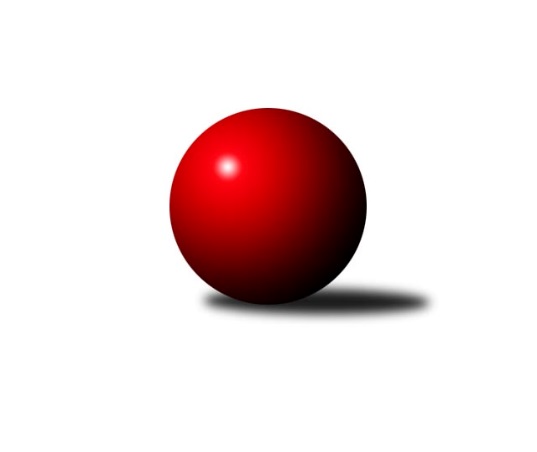 Č.18Ročník 2023/2024	11.6.2024 Okresní přebor OL PV 2023/2024Statistika 18. kolaTabulka družstev:		družstvo	záp	výh	rem	proh	skore	sety	průměr	body	plné	dorážka	chyby	1.	SK Sigma A	17	14	0	3	108 : 62 	(70.0 : 54.0)	1636	28	1151	485	33.5	2.	TJ Sokol Horka nad Moravou	17	13	0	4	110 : 60 	(72.5 : 51.5)	1619	26	1129	490	36.6	3.	TJ Tatran Litovel B	16	10	0	6	90 : 70 	(67.0 : 55.0)	1568	20	1103	465	38	4.	KK Lipník B	16	10	0	6	77 : 83 	(59.0 : 51.0)	1503	20	1064	439	44.1	5.	TJ Prostějov D	16	8	0	8	80 : 80 	(57.0 : 57.0)	1584	16	1113	471	37.3	6.	HKK Olomouc E	16	8	0	8	76 : 84 	(51.5 : 64.5)	1546	16	1105	441	42.3	7.	TJ Prostějov C	16	7	0	9	84 : 76 	(59.5 : 52.5)	1587	14	1116	471	42.9	8.	Sokol Přemyslovice C	17	7	0	10	76 : 94 	(65.0 : 57.0)	1555	14	1105	449	42.6	9.	KK Šternberk	16	6	0	10	61 : 99 	(40.0 : 72.0)	1465	12	1056	409	50.8	10.	KK Troubelice A	16	5	0	11	74 : 86 	(59.0 : 63.0)	1523	10	1079	444	41.7	11.	HKK Olomouc C	17	2	0	15	64 : 106 	(45.5 : 68.5)	1562	4	1103	459	43.4Tabulka doma:		družstvo	záp	výh	rem	proh	skore	sety	průměr	body	maximum	minimum	1.	SK Sigma A	9	8	0	1	64 : 26 	(38.5 : 21.5)	1590	16	1689	1175	2.	KK Lipník B	8	8	0	0	55 : 25 	(36.0 : 16.0)	1572	16	1611	1542	3.	TJ Sokol Horka nad Moravou	7	6	0	1	50 : 20 	(32.0 : 18.0)	1631	12	1750	1449	4.	TJ Tatran Litovel B	8	5	0	3	50 : 30 	(39.0 : 25.0)	1639	10	1710	1539	5.	TJ Prostějov D	8	5	0	3	46 : 34 	(33.0 : 25.0)	1652	10	1715	1629	6.	KK Šternberk	8	5	0	3	44 : 36 	(29.0 : 29.0)	1506	10	1579	1340	7.	Sokol Přemyslovice C	10	5	0	5	52 : 48 	(41.5 : 30.5)	1598	10	1657	1450	8.	HKK Olomouc E	8	5	0	3	40 : 40 	(27.5 : 32.5)	1584	10	1664	1491	9.	TJ Prostějov C	8	4	0	4	48 : 32 	(32.5 : 21.5)	1611	8	1719	1488	10.	KK Troubelice A	8	4	0	4	44 : 36 	(36.5 : 21.5)	1568	8	1636	1444	11.	HKK Olomouc C	8	0	0	8	24 : 56 	(24.5 : 35.5)	1557	0	1588	1498Tabulka venku:		družstvo	záp	výh	rem	proh	skore	sety	průměr	body	maximum	minimum	1.	TJ Sokol Horka nad Moravou	10	7	0	3	60 : 40 	(40.5 : 33.5)	1618	14	1747	1484	2.	SK Sigma A	8	6	0	2	44 : 36 	(31.5 : 32.5)	1635	12	1750	1546	3.	TJ Tatran Litovel B	8	5	0	3	40 : 40 	(28.0 : 30.0)	1559	10	1656	1433	4.	TJ Prostějov C	8	3	0	5	36 : 44 	(27.0 : 31.0)	1583	6	1750	1484	5.	HKK Olomouc E	8	3	0	5	36 : 44 	(24.0 : 32.0)	1541	6	1616	1465	6.	TJ Prostějov D	8	3	0	5	34 : 46 	(24.0 : 32.0)	1574	6	1616	1546	7.	HKK Olomouc C	9	2	0	7	40 : 50 	(21.0 : 33.0)	1563	4	1662	1447	8.	Sokol Přemyslovice C	7	2	0	5	24 : 46 	(23.5 : 26.5)	1547	4	1623	1442	9.	KK Lipník B	8	2	0	6	22 : 58 	(23.0 : 35.0)	1491	4	1614	1423	10.	KK Troubelice A	8	1	0	7	30 : 50 	(22.5 : 41.5)	1527	2	1615	1359	11.	KK Šternberk	8	1	0	7	17 : 63 	(11.0 : 43.0)	1458	2	1548	1403Tabulka podzimní části:		družstvo	záp	výh	rem	proh	skore	sety	průměr	body	doma	venku	1.	SK Sigma A	10	9	0	1	70 : 30 	(42.0 : 28.0)	1667	18 	5 	0 	1 	4 	0 	0	2.	TJ Sokol Horka nad Moravou	10	7	0	3	58 : 42 	(37.0 : 31.0)	1598	14 	3 	0 	1 	4 	0 	2	3.	Sokol Přemyslovice C	10	6	0	4	54 : 46 	(44.0 : 32.0)	1590	12 	4 	0 	2 	2 	0 	2	4.	TJ Tatran Litovel B	10	6	0	4	54 : 46 	(43.0 : 31.0)	1559	12 	3 	0 	1 	3 	0 	3	5.	TJ Prostějov C	10	5	0	5	60 : 40 	(34.0 : 30.0)	1610	10 	3 	0 	2 	2 	0 	3	6.	HKK Olomouc E	10	5	0	5	46 : 54 	(27.0 : 41.0)	1560	10 	3 	0 	2 	2 	0 	3	7.	KK Lipník B	10	5	0	5	44 : 56 	(37.0 : 31.0)	1507	10 	5 	0 	0 	0 	0 	5	8.	KK Šternberk	10	5	0	5	38 : 62 	(28.0 : 48.0)	1453	10 	4 	0 	1 	1 	0 	4	9.	TJ Prostějov D	10	4	0	6	46 : 54 	(35.0 : 35.0)	1602	8 	4 	0 	2 	0 	0 	4	10.	KK Troubelice A	10	3	0	7	44 : 56 	(35.5 : 44.5)	1518	6 	2 	0 	2 	1 	0 	5	11.	HKK Olomouc C	10	0	0	10	36 : 64 	(27.5 : 38.5)	1559	0 	0 	0 	5 	0 	0 	5Tabulka jarní části:		družstvo	záp	výh	rem	proh	skore	sety	průměr	body	doma	venku	1.	TJ Sokol Horka nad Moravou	7	6	0	1	52 : 18 	(35.5 : 20.5)	1673	12 	3 	0 	0 	3 	0 	1 	2.	SK Sigma A	7	5	0	2	38 : 32 	(28.0 : 26.0)	1612	10 	3 	0 	0 	2 	0 	2 	3.	KK Lipník B	6	5	0	1	33 : 27 	(22.0 : 20.0)	1536	10 	3 	0 	0 	2 	0 	1 	4.	TJ Tatran Litovel B	6	4	0	2	36 : 24 	(24.0 : 24.0)	1613	8 	2 	0 	2 	2 	0 	0 	5.	TJ Prostějov D	6	4	0	2	34 : 26 	(22.0 : 22.0)	1584	8 	1 	0 	1 	3 	0 	1 	6.	HKK Olomouc E	6	3	0	3	30 : 30 	(24.5 : 23.5)	1534	6 	2 	0 	1 	1 	0 	2 	7.	KK Troubelice A	6	2	0	4	30 : 30 	(23.5 : 18.5)	1568	4 	2 	0 	2 	0 	0 	2 	8.	TJ Prostějov C	6	2	0	4	24 : 36 	(25.5 : 22.5)	1573	4 	1 	0 	2 	1 	0 	2 	9.	HKK Olomouc C	7	2	0	5	28 : 42 	(18.0 : 30.0)	1565	4 	0 	0 	3 	2 	0 	2 	10.	KK Šternberk	6	1	0	5	23 : 37 	(12.0 : 24.0)	1498	2 	1 	0 	2 	0 	0 	3 	11.	Sokol Přemyslovice C	7	1	0	6	22 : 48 	(21.0 : 25.0)	1529	2 	1 	0 	3 	0 	0 	3 Zisk bodů pro družstvo:		jméno hráče	družstvo	body	zápasy	v %	dílčí body	sety	v %	1.	Jiří Vodák 	TJ Sokol Horka nad Moravou 	32	/	18	(89%)		/		(%)	2.	Jan Smékal 	KK Troubelice A 	30	/	17	(88%)		/		(%)	3.	Jiří Malíšek 	HKK Olomouc C 	30	/	18	(83%)		/		(%)	4.	Petr Hájek 	SK Sigma A 	28	/	15	(93%)		/		(%)	5.	Jiří Fiala 	TJ Tatran Litovel B 	28	/	16	(88%)		/		(%)	6.	František Zatloukal 	TJ Sokol Horka nad Moravou 	28	/	18	(78%)		/		(%)	7.	Petr Vašíček 	HKK Olomouc C 	28	/	18	(78%)		/		(%)	8.	Marek Beňo 	TJ Prostějov D 	24	/	15	(80%)		/		(%)	9.	Karel Zvěřina 	SK Sigma A 	24	/	17	(71%)		/		(%)	10.	Aleš Zaoral 	TJ Sokol Horka nad Moravou 	22	/	18	(61%)		/		(%)	11.	Jaroslav Koppa 	KK Lipník B 	20	/	12	(83%)		/		(%)	12.	Pavel Toman 	Sokol Přemyslovice C 	20	/	15	(67%)		/		(%)	13.	Alena Machalíčková 	HKK Olomouc E 	20	/	15	(67%)		/		(%)	14.	Jan Černohous 	TJ Prostějov C 	19	/	16	(59%)		/		(%)	15.	Jiří Miller 	KK Šternberk  	18	/	11	(82%)		/		(%)	16.	Jiří Maitner 	KK Troubelice A 	18	/	15	(60%)		/		(%)	17.	Pavel Močár ml.	Sokol Přemyslovice C 	16	/	9	(89%)		/		(%)	18.	Josef Šilbert 	-- volný los -- 	16	/	11	(73%)		/		(%)	19.	Petr Vavřík 	TJ Prostějov C 	16	/	13	(62%)		/		(%)	20.	Miroslav Hyc 	SK Sigma A 	16	/	13	(62%)		/		(%)	21.	Dušan Říha 	HKK Olomouc E 	16	/	14	(57%)		/		(%)	22.	Josef Čapka 	TJ Prostějov C 	16	/	14	(57%)		/		(%)	23.	Michal Sosík 	TJ Prostějov C 	14	/	8	(88%)		/		(%)	24.	Dušan Žouželka 	TJ Tatran Litovel B 	14	/	11	(64%)		/		(%)	25.	Miroslav Machalíček 	HKK Olomouc E 	14	/	13	(54%)		/		(%)	26.	Michal Dolejš 	KK Lipník B 	14	/	13	(54%)		/		(%)	27.	Josef Klaban 	KK Šternberk  	14	/	14	(50%)		/		(%)	28.	Renata Kolečkářová 	TJ Prostějov D 	14	/	15	(47%)		/		(%)	29.	Magda Leitgebová 	TJ Prostějov D 	12	/	8	(75%)		/		(%)	30.	Pavel Řezníček 	KK Troubelice A 	12	/	12	(50%)		/		(%)	31.	Jiří Zapletal 	Sokol Přemyslovice C 	10	/	6	(83%)		/		(%)	32.	Kamil Vinklárek 	KK Šternberk  	10	/	8	(63%)		/		(%)	33.	František Baslar 	SK Sigma A 	10	/	11	(45%)		/		(%)	34.	Pavel Hampl 	TJ Tatran Litovel B 	10	/	11	(45%)		/		(%)	35.	Jiří Vrobel 	TJ Tatran Litovel B 	10	/	12	(42%)		/		(%)	36.	Marek Čépe 	TJ Prostějov C 	10	/	12	(42%)		/		(%)	37.	Vojtěch Onderka 	KK Lipník B 	10	/	13	(38%)		/		(%)	38.	Martin Spisar 	TJ Prostějov D 	10	/	14	(36%)		/		(%)	39.	Alena Kopecká 	HKK Olomouc E 	8	/	8	(50%)		/		(%)	40.	Miroslav Kotráš 	KK Troubelice A 	8	/	14	(29%)		/		(%)	41.	Jaroslav Peřina 	SK Sigma A 	8	/	14	(29%)		/		(%)	42.	Jiří Ocetek 	-- volný los -- 	7	/	9	(39%)		/		(%)	43.	Vít Zapletal 	Sokol Přemyslovice C 	6	/	7	(43%)		/		(%)	44.	Zdeněk Khol 	KK Lipník B 	6	/	7	(43%)		/		(%)	45.	Miroslav Rédl 	TJ Sokol Horka nad Moravou 	6	/	10	(30%)		/		(%)	46.	Bohuslav Toman 	Sokol Přemyslovice C 	6	/	11	(27%)		/		(%)	47.	Marie Říhová 	HKK Olomouc E 	6	/	12	(25%)		/		(%)	48.	Aneta Krzystková 	HKK Olomouc C 	6	/	16	(19%)		/		(%)	49.	Jaromír Vémola 	KK Šternberk  	5	/	11	(23%)		/		(%)	50.	Denisa Nováková 	TJ Prostějov D 	4	/	2	(100%)		/		(%)	51.	Milan Dvorský 	Sokol Přemyslovice C 	4	/	4	(50%)		/		(%)	52.	Jaromír Janošec 	TJ Tatran Litovel B 	4	/	5	(40%)		/		(%)	53.	Kateřina Hájková 	KK Lipník B 	4	/	6	(33%)		/		(%)	54.	Ivo Havránek 	Sokol Přemyslovice C 	4	/	6	(33%)		/		(%)	55.	Petr Paták 	KK Šternberk  	4	/	11	(18%)		/		(%)	56.	Jiří Kolář 	KK Lipník B 	4	/	13	(15%)		/		(%)	57.	Jan Zdráhal 	KK Lipník B 	3	/	2	(75%)		/		(%)	58.	Libuše Mrázová 	HKK Olomouc E 	2	/	2	(50%)		/		(%)	59.	Zdeněk Zapletal 	TJ Prostějov D 	2	/	2	(50%)		/		(%)	60.	Marie Kotrášová 	KK Troubelice A 	2	/	2	(50%)		/		(%)	61.	Jiří Kráčmar 	TJ Tatran Litovel B 	2	/	3	(33%)		/		(%)	62.	Bohuslava Fajdeková 	HKK Olomouc E 	2	/	4	(25%)		/		(%)	63.	Bohuslav Kocurek 	KK Šternberk  	2	/	4	(25%)		/		(%)	64.	Vlastimil Kozák 	TJ Tatran Litovel B 	2	/	5	(20%)		/		(%)	65.	Josef Korčák 	Sokol Přemyslovice C 	2	/	6	(17%)		/		(%)	66.	Pavel Daňo 	TJ Sokol Horka nad Moravou 	2	/	7	(14%)		/		(%)	67.	Libuše Ďurišová 	KK Šternberk  	2	/	7	(14%)		/		(%)	68.	Jana Kührová 	TJ Prostějov D 	2	/	11	(9%)		/		(%)	69.	Michal Lysý 	HKK Olomouc C 	2	/	12	(8%)		/		(%)	70.	Adam Doseděl 	Sokol Přemyslovice C 	0	/	1	(0%)		/		(%)	71.	Vítězslav Buš 	Sokol Přemyslovice C 	0	/	1	(0%)		/		(%)	72.	Andria Carič 	-- volný los -- 	0	/	1	(0%)		/		(%)	73.	Jaroslav Melichar 	-- volný los -- 	0	/	1	(0%)		/		(%)	74.	Oldřich Pajchl 	Sokol Přemyslovice C 	0	/	1	(0%)		/		(%)	75.	Lubomír Blinka 	TJ Tatran Litovel B 	0	/	1	(0%)		/		(%)	76.	Pavel Černohous 	TJ Prostějov C 	0	/	2	(0%)		/		(%)	77.	Miloslav Krejčí 	Sokol Přemyslovice C 	0	/	2	(0%)		/		(%)	78.	Miloslav Vaculík 	KK Troubelice A 	0	/	2	(0%)		/		(%)	79.	David Losert 	KK Lipník B 	0	/	2	(0%)		/		(%)	80.	Pavel Ďuriš 	KK Šternberk  	0	/	2	(0%)		/		(%)	81.	Zdeněk Chudožilov 	TJ Prostějov C 	0	/	3	(0%)		/		(%)	82.	Drahoslav Smékal 	KK Troubelice A 	0	/	4	(0%)		/		(%)	83.	Jan Oprštěný 	-- volný los -- 	0	/	4	(0%)		/		(%)	84.	Jaroslav Pospíšil 	-- volný los -- 	0	/	8	(0%)		/		(%)	85.	Václav Suchý 	-- volný los -- 	0	/	8	(0%)		/		(%)	86.	Petr Jurka 	HKK Olomouc C 	0	/	8	(0%)		/		(%)Průměry na kuželnách:		kuželna	průměr	plné	dorážka	chyby	výkon na hráče	1.	HKK Olomouc, 5-6	1661	1164	497	33.5	(415.3)	2.	TJ  Prostějov, 3-4	1655	1174	481	39.0	(413.9)	3.	HKK Olomouc, 1-2	1585	1106	479	36.0	(396.4)	4.	TJ  Prostějov, 1-2	1585	1116	468	44.0	(396.3)	5.	Sokol Přemyslovice, 1-2	1576	1112	463	40.1	(394.0)	6.	SK Sigma MŽ Olomouc, 1-2	1564	1102	461	39.8	(391.1)	7.	KK Lipník nad Bečvou, 1-2	1530	1091	438	43.4	(382.5)	8.	KKŽ Šternberk, 1-2	1496	1062	434	46.9	(374.2)	9.	HKK Olomouc, 3-4	1484	1052	431	54.0	(371.0)Nejlepší výkony na kuželnách:HKK Olomouc, 5-6SK Sigma A	1750	4. kolo	Petr Hájek 	SK Sigma A	491	4. koloTJ Sokol Horka nad Moravou	1675	16. kolo	František Baslar 	SK Sigma A	481	4. koloHKK Olomouc E	1664	2. kolo	Marek Beňo 	TJ Prostějov D	475	2. koloHKK Olomouc E	1624	7. kolo	Dušan Říha 	HKK Olomouc E	464	7. koloHKK Olomouc E	1619	11. kolo	Alena Machalíčková 	HKK Olomouc E	439	2. koloSokol Přemyslovice C	1619	1. kolo	Jiří Zapletal 	Sokol Přemyslovice C	438	1. koloHKK Olomouc E	1610	15. kolo	Pavel Toman 	Sokol Přemyslovice C	438	1. koloHKK Olomouc E	1595	16. kolo	František Zatloukal 	TJ Sokol Horka nad Moravou	432	16. koloHKK Olomouc E	1573	8. kolo	Alena Machalíčková 	HKK Olomouc E	432	18. koloTJ Prostějov D	1573	2. kolo	Michal Dolejš 	KK Lipník B	427	18. koloTJ  Prostějov, 3-4TJ Prostějov C	1719	15. kolo	Jan Černohous 	TJ Prostějov C	464	15. koloTJ Prostějov C	1658	2. kolo	Jiří Fiala 	TJ Tatran Litovel B	462	18. koloTJ Tatran Litovel B	1656	18. kolo	Marek Čépe 	TJ Prostějov C	453	8. koloTJ Prostějov C	1655	18. kolo	Michal Sosík 	TJ Prostějov C	452	18. koloTJ Prostějov C	1634	8. kolo	Miroslav Hyc 	SK Sigma A	445	15. koloTJ Sokol Horka nad Moravou	1599	4. kolo	Petr Vavřík 	TJ Prostějov C	442	2. koloTJ Prostějov C	1598	7. kolo	Jan Černohous 	TJ Prostějov C	436	2. koloTJ Prostějov C	1598	4. kolo	Josef Čapka 	TJ Prostějov C	436	18. koloHKK Olomouc C	1590	2. kolo	Petr Vavřík 	TJ Prostějov C	427	15. koloSK Sigma A	1570	15. kolo	Jiří Vodák 	TJ Sokol Horka nad Moravou	427	4. koloHKK Olomouc, 1-2TJ Sokol Horka nad Moravou	1750	5. kolo	František Zatloukal 	TJ Sokol Horka nad Moravou	475	5. koloTJ Sokol Horka nad Moravou	1677	14. kolo	Petr Vašíček 	HKK Olomouc C	462	6. koloTJ Sokol Horka nad Moravou	1674	6. kolo	Aleš Zaoral 	TJ Sokol Horka nad Moravou	453	5. koloTJ Sokol Horka nad Moravou	1669	11. kolo	Jiří Vodák 	TJ Sokol Horka nad Moravou	451	11. koloTJ Sokol Horka nad Moravou	1634	12. kolo	Jiří Vodák 	TJ Sokol Horka nad Moravou	450	17. koloTJ Sokol Horka nad Moravou	1623	17. kolo	Miroslav Machalíček 	HKK Olomouc E	448	5. koloHKK Olomouc C	1622	6. kolo	Jiří Miller 	KK Šternberk 	448	12. koloHKK Olomouc E	1616	5. kolo	Jiří Malíšek 	HKK Olomouc C	447	6. koloTJ Sokol Horka nad Moravou	1612	3. kolo	Aleš Zaoral 	TJ Sokol Horka nad Moravou	445	14. koloTJ Prostějov D	1569	17. kolo	František Zatloukal 	TJ Sokol Horka nad Moravou	444	11. koloTJ  Prostějov, 1-2TJ Prostějov C	1750	1. kolo	František Zatloukal 	TJ Sokol Horka nad Moravou	478	7. koloTJ Sokol Horka nad Moravou	1747	13. kolo	Jiří Fiala 	TJ Tatran Litovel B	473	2. koloTJ Prostějov D	1715	4. kolo	Jiří Malíšek 	HKK Olomouc C	467	4. koloTJ Tatran Litovel B	1710	13. kolo	Petr Hájek 	SK Sigma A	464	16. koloTJ Tatran Litovel B	1708	14. kolo	Marek Beňo 	TJ Prostějov D	464	8. koloTJ Sokol Horka nad Moravou	1691	7. kolo	František Zatloukal 	TJ Sokol Horka nad Moravou	462	13. koloSK Sigma A	1683	10. kolo	Martin Spisar 	TJ Prostějov D	461	4. koloTJ Prostějov D	1672	8. kolo	Jiří Fiala 	TJ Tatran Litovel B	460	13. koloHKK Olomouc C	1662	4. kolo	Jiří Fiala 	TJ Tatran Litovel B	458	14. koloTJ Tatran Litovel B	1660	17. kolo	Jiří Vodák 	TJ Sokol Horka nad Moravou	455	7. koloSokol Přemyslovice, 1-2TJ Prostějov C	1680	11. kolo	Petr Vašíček 	HKK Olomouc C	466	16. koloSokol Přemyslovice C	1657	2. kolo	Jan Černohous 	TJ Prostějov C	439	11. koloSokol Přemyslovice C	1654	4. kolo	Pavel Močár ml.	Sokol Přemyslovice C	437	8. koloSokol Přemyslovice C	1652	18. kolo	Michal Sosík 	TJ Prostějov C	431	11. koloTJ Sokol Horka nad Moravou	1651	9. kolo	Milan Dvorský 	Sokol Přemyslovice C	431	18. koloHKK Olomouc C	1645	16. kolo	Petr Hájek 	SK Sigma A	429	18. koloSokol Přemyslovice C	1636	8. kolo	Jiří Vodák 	TJ Sokol Horka nad Moravou	426	9. koloSokol Přemyslovice C	1626	7. kolo	František Zatloukal 	TJ Sokol Horka nad Moravou	425	9. koloKK Troubelice A	1593	8. kolo	Petr Vavřík 	TJ Prostějov C	424	11. koloSokol Přemyslovice C	1590	11. kolo	Jiří Zapletal 	Sokol Přemyslovice C	423	4. koloSK Sigma MŽ Olomouc, 1-2SK Sigma A	1689	6. kolo	Jiří Fiala 	TJ Tatran Litovel B	490	7. koloSK Sigma A	1671	3. kolo	Petr Hájek 	SK Sigma A	464	3. koloSK Sigma A	1650	5. kolo	Petr Hájek 	SK Sigma A	462	6. koloSK Sigma A	1648	8. kolo	Jiří Vodák 	TJ Sokol Horka nad Moravou	461	8. koloTJ Tatran Litovel B	1637	7. kolo	Petr Hájek 	SK Sigma A	455	17. koloKK Troubelice A	1636	15. kolo	Jiří Miller 	KK Šternberk 	450	18. koloTJ Sokol Horka nad Moravou	1630	15. kolo	Pavel Řezníček 	KK Troubelice A	449	15. koloSK Sigma A	1629	11. kolo	Michal Sosík 	TJ Prostějov C	447	3. koloSK Sigma A	1625	17. kolo	Petr Hájek 	SK Sigma A	444	14. koloTJ Prostějov D	1616	5. kolo	Miroslav Hyc 	SK Sigma A	444	17. koloKK Lipník nad Bečvou, 1-2KK Lipník B	1611	10. kolo	Jaroslav Koppa 	KK Lipník B	439	14. koloKK Lipník B	1605	12. kolo	Jaroslav Koppa 	KK Lipník B	438	10. koloKK Lipník B	1578	17. kolo	Jiří Fiala 	TJ Tatran Litovel B	430	3. koloKK Lipník B	1568	6. kolo	Petr Vašíček 	HKK Olomouc C	425	9. koloKK Lipník B	1566	5. kolo	Michal Dolejš 	KK Lipník B	425	6. koloKK Lipník B	1556	9. kolo	Jan Zdráhal 	KK Lipník B	423	17. koloTJ Prostějov C	1552	17. kolo	Jaroslav Koppa 	KK Lipník B	422	12. koloKK Lipník B	1547	3. kolo	Michal Sosík 	TJ Prostějov C	420	17. koloKK Lipník B	1542	14. kolo	Michal Dolejš 	KK Lipník B	419	12. koloTJ Sokol Horka nad Moravou	1526	10. kolo	Ivo Havránek 	Sokol Přemyslovice C	416	12. koloKKŽ Šternberk, 1-2SK Sigma A	1670	13. kolo	Jiří Miller 	KK Šternberk 	469	13. koloKK Šternberk 	1579	13. kolo	Pavel Toman 	Sokol Přemyslovice C	458	17. koloKK Šternberk 	1558	10. kolo	Petr Hájek 	SK Sigma A	446	13. koloKK Šternberk 	1546	6. kolo	Jiří Miller 	KK Šternberk 	439	16. koloTJ Tatran Litovel B	1530	16. kolo	Jiří Miller 	KK Šternberk 	437	10. koloKK Šternberk 	1527	16. kolo	Jiří Maitner 	KK Troubelice A	426	6. koloKK Šternberk 	1515	9. kolo	Karel Zvěřina 	SK Sigma A	419	13. koloKK Šternberk 	1499	17. kolo	Jaroslav Koppa 	KK Lipník B	416	4. koloTJ Sokol Horka nad Moravou	1484	2. kolo	Jiří Miller 	KK Šternberk 	414	17. koloKK Šternberk 	1483	4. kolo	Kamil Vinklárek 	KK Šternberk 	413	13. koloHKK Olomouc, 3-4TJ Sokol Horka nad Moravou	1666	18. kolo	Pavel Močár ml.	Sokol Přemyslovice C	481	5. koloSK Sigma A	1657	7. kolo	Petr Vašíček 	HKK Olomouc C	474	8. koloSokol Přemyslovice C	1623	5. kolo	Aleš Zaoral 	TJ Sokol Horka nad Moravou	454	18. koloTJ Tatran Litovel B	1621	11. kolo	Jan Smékal 	KK Troubelice A	452	1. koloHKK Olomouc C	1617	8. kolo	Petr Hájek 	SK Sigma A	449	7. koloHKK Olomouc E	1615	3. kolo	Alena Machalíčková 	HKK Olomouc E	447	3. koloKK Troubelice A	1615	1. kolo	Jiří Malíšek 	HKK Olomouc C	439	5. koloTJ Prostějov C	1611	12. kolo	Jiří Malíšek 	HKK Olomouc C	438	3. koloHKK Olomouc C	1588	18. kolo	Jiří Malíšek 	HKK Olomouc C	437	7. koloTJ Prostějov D	1588	14. kolo	Jiří Malíšek 	HKK Olomouc C	435	12. koloČetnost výsledků:	8.0 : 2.0	25x	7.0 : 3.0	1x	6.0 : 4.0	24x	4.0 : 6.0	19x	2.0 : 8.0	15x	10.0 : 0.0	10x	0.0 : 10.0	1x